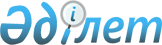 Бородулиха аудандық мәслихатының 2023 жылғы 28 желтоқсаңдағы № 14-6-VIII "2024-2026 жылдарға арналған Бородулиха ауданы Дмитриевка ауылдық округінің бюджеті туралы" шешіміне өзгерістер енгізу туралыАбай облысы Бородулиха аудандық мәслихатының 2024 жылғы 13 маусымдағы № 18-9-VIII шешімі
      Бородулиха аудандық мәслихаты ШЕШТІ:
      1. Бородулиха аудандық мәслихатының "2024-2026 жылдарға арналған Бородулиха ауданы Дмитриевка ауылдық округінің бюджеті туралы" 2023 жылғы 28 желтоқсаңдағы № 14-6-VІII шешіміне мынадай өзгерістер енгізілсін:
      1-тармақ жаңа редакцияда жазылсын:
      "1. 2024-2026 жылдарға арналған Дмитриевка ауылдық округінің бюджеті тиісінше 1, 2, 3-қосымшаларға сәйкес, соның ішінде 2024 жылға мынадай көлемдерде бекітілсін:
      1) кірістер – 35978 мың теңге, соның ішінде:
      салықтық түсімдер – 10179 мың теңге;
      салықтық емес түсімдер – 9 мың теңге;
      негізгі капиталды сатудан түсетін түсімдер – 0 теңге;
      трансферттер түсімі – 25790 мың теңге;
      2) шығындар – 38663,1 мың теңге;
      3) таза бюджеттік кредиттеу – 0 теңге;
      4) қаржы активтерімен операциялар бойынша сальдо – 0 теңге;
      5) бюджет тапшылығы (профициті) – -2685,1 мың теңге;
      6) бюджет тапшылығын қаржыландыру (профицитін пайдалану) – 2685,1 мың теңге, соның ішінде:
      бюджет қаражатының пайдаланылатын қалдықтары – 2685,1 мың теңге.";
      5-тармақ жаңа редакцияда жазылсын: 
      "5. 2024 жылға арналған Дмитриевка ауылдық округінің бюджетінде аудандық бюджеттен ағымдағы нысаналы трансферттер 4206 мың теңге сомасында көзделсін.";
      осы шешімнің қосымшасына сәйкес көрсетілген шешімнің 1-қосымшасы жаңа редакцияда жазылсын.
      2. Осы шешім 2024 жылғы 1 қаңтардан бастап қолданысқа енгізіледі. 2024 жылға арналған Дмитриевка ауылдық округінің бюджеті
					© 2012. Қазақстан Республикасы Әділет министрлігінің «Қазақстан Республикасының Заңнама және құқықтық ақпарат институты» ШЖҚ РМК
				
      Аудандық мәслихат төрағасы 

С. Урашева
Бородулиха аудандық
мәслихатының
2024 жылғы 13 маусымдағы
№ 18-9-VIIІ шешіміне
қосымша
Санаты
Санаты
Санаты
Санаты
Сома (мың теңге)
Сыныбы
Сыныбы
Сыныбы
Сома (мың теңге)
Ішкі сыныбы
Ішкі сыныбы
Сома (мың теңге)
Кiрiстер атауы
Сома (мың теңге)
I.КІРІСТЕР
35978
1
Салықтық түсiмдер
10179
01
Табыс салығы
2640
2
Жеке табыс салығы
2640
04
Меншікке салынатын салықтар
7414
1
Мүлiкке салынатын салықтар
122
3
Жер салығы
130
4
Көлiк құралдарына салынатын салық
4717
5
Бірыңғай жер салығы
2445
05
Тауарларға, жұмыстарға және қызметтерге салынатын iшкi салықтар 
125
3
Табиғи және басқа да ресурстарды пайдаланғаны үшiн түсетiн түсiмдер
125
2
Салықтық емес түсімдер
9
01
Мемлекеттік меншіктен түсетін кірістер
9
5
Мемлекет меншігіндегі мүлікті жалға беруден түсетін кірістер
9
3
Негізгі капиталды сатудан түсетін түсімдер
0
 4
Трансферттер түсімі 
25790
02
Мемлекеттiк басқарудың жоғары тұрған органдарынан түсетiн трансферттер
25790
3
Аудандардың (облыстық маңызы бар қаланың) бюджетінен трансферттер
25790
Функционалдық топ
Функционалдық топ
Функционалдық топ
Функционалдық топ
Функционалдық топ
Сомасы (мың теңге)
Кіші функция
Кіші функция
Кіші функция
Кіші функция
Сомасы (мың теңге)
Бюджеттік бағдарламалардың әкімшісі
Бюджеттік бағдарламалардың әкімшісі
Бюджеттік бағдарламалардың әкімшісі
Сомасы (мың теңге)
Бағдарлама
Бағдарлама
Сомасы (мың теңге)
Атауы
Сомасы (мың теңге)
II. ШЫҒЫНДАР
38663,1
01
Жалпы сипаттағы мемлекеттiк қызметтер
27180
1
Мемлекеттi басқарудың жалпы функцияларын орындайтын өкiлдi, атқарушы және басқа органдар
27180
124
Аудандық маңызы бар қала, ауыл, кент, ауылдық округ әкімінің аппараты
27180
001
Аудандық маңызы бар қала, ауыл, кент, ауылдық округ әкімінің қызметін қамтамасыз ету жөніндегі қызметтер
27180
 07
Тұрғын үй-коммуналдық шаруашылық
5728
3
Елді-мекендерді көркейту
5728
124
Аудандық маңызы бар қала, ауыл, кент, ауылдық округ әкімінің аппараты
5728
008
Елді мекендердегі көшелерді жарықтандыру 
3292
009
Елді мекендердің санитариясын қамтамасыз ету
534
011
Елді мекендерді абаттандыру және көгалдандыру
1902
12
Көлiк және коммуникация
5755
1
Автомобиль көлiгi
5755
124
Аудандық маңызы бар қала, ауыл, кент, ауылдық округ әкімінің аппараты
5755
013
Аудандық маңызы бар қалаларда, ауылдарда, кенттерде, ауылдық округтерде автомобиль жолдарының жұмыс істеуін қамтамасыз ету
5755
15
Трансферттер
0,1
1
Трансферттер
0,1
124
Аудандық маңызы бар қала, ауыл, кент, ауылдық округ әкімінің аппараты
0,1
048
Пайдаланылмаған (толық пайдаланылмаған) нысаналы трансферттерді қайтару
0,1
ІІІ. Таза бюджеттік кредиттеу
0
IV. Қаржы активтерімен операциялар бойынша сальдо
0
V. Бюджет тапшылығы (профициті)
-2685,1
VI. Бюджет тапшылығын қаржыландыру (профициттi пайдалану)
2685,1
8
Бюджет қаражаттарының пайдаланылатын қалдықтары
2685,1
01
Бюджет қаражаты қалдықтары
2685,1
1
Бюджет қаражаттарының бос қалдықтары
2685,1